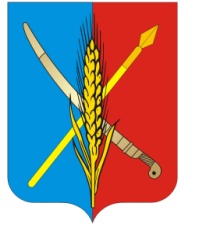 АДМИНИСТРАЦИЯВасильево-Ханжоновского сельского поселенияНеклиновского района Ростовской областиПОСТАНОВЛЕНИЕ   " 30   "   января            2018  г.   	№ 14             с. Васильево-ХанжоновкаОб утверждении порядка предоставления помещений для проведения встреч депутатов с избирателями на территории муниципального образования «Васильево-Ханжоновское  сельское поселение»В соответствии с положениями статьи 40 Федерального закона от 06 октября 2003 года №131-ФЗ "Об общих принципах организации местного самоуправления в Российской Федерации" (в редакции Федерального закона от 07 июня 2017 года № 107-ФЗ «О внесении изменений в отдельные законодательные акты в части совершенствования законодательства о публичных мероприятиях», администрация Васильево-Ханжоновского сельского поселения  постановляет: 1.  Утвердить порядок предоставления помещений для проведения встреч депутатов с избирателями на территории муниципального образования «Васильево-Ханжоновское сельское поселение» согласно приложению к настоящему постановлению.  2.      Настоящее постановление подлежит опубликованию.  3.     Контроль за исполнением настоящего  постановления  оставляю за собой.Глава АдминистрацииВасильево-Ханжоновскогосельского поселения					       С.Н.Зацарная                                                                                    Приложение                                                                                                                         к постановлению                                              	администрации                                                                                                                        Васильево-Ханжоновского                                                                                                                         сельского поселения                                                                                                           № 14 от 30.01.2018 г.                                                   Порядокпредоставления помещений для проведения встреч депутатов с избирателями на территории муниципального образования «Васильево-Ханжоновское сельское поселение» Общие положения 1.1. Настоящий Порядок разработан в соответствии с Федеральными законами от 6 октября 2003 года № 131-ФЗ «Об общих принципах организации местного самоуправления в Российской Федерации», от 7 июня 2017 года № 107-ФЗ «О внесении изменений в отдельные законодательные акты Российской Федерации в части совершенствования законодательства о публичных мероприятиях. Порядок регламентирует последовательность действий органа местного самоуправления по предоставлению помещений, находящихся в муниципальной собственности, для проведения встреч депутатов в целях информирования избирателей о своей деятельности при встрече с избирателями, проводимых в форме собраний (далее – помещения), по заявкам депутатов. 1.2. Уведомление органов местного самоуправления о таких встречах не требуется. При этом депутат вправе предварительно проинформировать указанные органы о дате и времени их проведения в форме заявки. По заявке депутата пригодное помещение, включенное в соответствующий Перечень мест (помещений) безвозмездно предоставляется собственником помещения депутату для проведения публичного мероприятия в форме встречи с избирателями. 1.3.Органы местного самоуправления по просьбе депутата оказывают содействие в организации и проведении публичных мероприятий, извещают граждан о времени и месте проведения встреч депутата с избирателями, направляют своего представителя, обеспечивают депутату равные условия по времени начала и продолжительности встреч, вместимости и освещению помещений, количеству раз предоставления помещений и другим условиям, а также не допускают предпочтение тому или иному депутату при предоставлении помещений. 1.4.Встречи депутата с избирателями в форме публичного мероприятия проводятся в соответствии с законодательством Российской Федерации о собраниях, митингах, демонстрациях, шествиях и пикетированиях.                          II. Порядок предоставления помещений 2.1.Депутаты обращаются с письменной заявкой (приложение к Порядку) к собственнику или владельцу помещения о выделении помещения для проведения встреч с избирателями, в том числе отчетов депутата перед избирателями. В заявке должны быть указаны место, дата, время и продолжительность проведения встречи с избирателями. 2.2.Уведомление о проведении публичного мероприятия депутатом в целях информирования избирателей о своей деятельности при встрече с избирателями (за исключением собрания и пикетирования, проводимого одним участником без использования быстровозводимой сборно-разборной конструкции) подается в срок не ранее 10 и не позднее 5 дней до дня проведения публичного мероприятия. Если срок подачи уведомления о проведении публичного мероприятия полностью совпадает с нерабочими праздничными днями, уведомление может быть подано в последний рабочий день, предшествующий нерабочим праздничным дням. 2.3.Заявки о предоставлении помещений рассматриваются собственником или владельцем помещения в течение трех дней со дня их подачи. Помещения предоставляются в порядке очередности поданных заявок (время подачи заявки регистрируется) на равных условиях для всех обратившихся депутатов. 2.4.На основании полученных заявок помещения безвозмездно предоставляются собственником, владельцем помещения для собрания (встречи), с обеспечением равных условий для всех депутатов при проведении таких мероприятий. 2.5.Если помещение, а равно помещение, находящееся в муниципальной собственности, было предоставлено для проведения встречи с избирателями одному депутату, собственник, владелец помещения не вправе отказать другому депутату в предоставлении помещения на таких же условиях в иное время.                 III Обязанности органа местного самоуправления 3.1. Орган местного самоуправления после получения уведомления о проведении публичного мероприятия обязан: 1) документально подтвердить получение уведомления о проведении публичного мероприятия, указав при этом дату и время его получения; 2) довести до сведения депутата в течение трех дней со дня получения уведомления о проведении публичного мероприятия обоснованное предложение об изменении места и (или) времени проведения публичного мероприятия, а также предложения об устранении организатором публичного мероприятия несоответствия указанных в уведомлении целей форм и иных условий проведения публичного мероприятия требованиям настоящего Федерального закона; 3) довести до сведения депутата информацию об установленной норме предельной заполняемости территории (помещения) в месте проведения встречи с избирателями; 4) обеспечить в пределах своей компетенции совместно с организатором встречи и уполномоченным представителем органа внутренних дел общественный порядок и безопасность граждан при проведении публичного мероприятия, а также оказание им при необходимости неотложной медицинской помощи; 5) информировать о вопросах, явившихся причинами проведения публичного мероприятия, органы местного самоуправления, которым данные вопросы адресуются. 3.2. В случае, если информация, содержащаяся в тексте уведомления о проведении публичного мероприятия, и иные данные дают основания предположить, что цели запланированного публичного мероприятия и формы его проведения не соответствуют положениям Конституции Российской Федерации и (или) нарушают запреты, предусмотренные законодательством Российской Федерации об административных правонарушениях или уголовным законодательством Российской Федерации, орган местного самоуправления незамедлительно доводит до сведения организатора публичного мероприятия письменное мотивированное предупреждение о том, что организатор, а также иные участники публичного мероприятия в случае указанных несоответствия и (или) нарушения при проведении такого мероприятия могут быть привлечены к ответственности в установленном порядке. 3.3. Орган местного самоуправления отказывает в согласовании проведения публичного мероприятия только в случаях, если уведомление о его проведении подано лицом, которое в соответствии с Федеральным законом от 19 июня 2004 г. № 54-ФЗ «О собраниях, митингах, демонстрациях, шествиях и пикетированиях» не вправе быть организатором публичного мероприятия, либо если в уведомлении в качестве места проведения публичного мероприятия указано место, в котором в соответствии с вышеуказанным Федеральным законом или законом субъекта Российской Федерации проведение публичного мероприятия запрещается.                     IV. Время проведения публичного мероприятия  Встреча депутатов с избирателями не может начинаться ранее 7 часов и заканчиваться позднее 22 часов текущего дня по местному времени. Время встречи составляет не более двух часов. 